college of arts & humanities 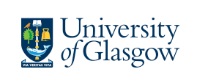 supervisor Statement for csc APPLICANTS Signed by proposed supervisor: Name:Date:Name of applicant:Title of research proposal: Lead Supervisor Name:             Email:           Discipline:                                   Total number of doctoral researchers supervising at 1st October 2024 (as FTE):Second Supervisor Name:             Email:           Discipline:                                   Total number of doctoral researchers supervising at 1st October 2024 (as FTE):Third Supervisor (where applicable)Name:             Email:           Discipline:                                   Total number of doctoral researchers supervising at 1st October 2024 (as FTE):Supervisory expertise and research environment  (300 words max)Please set out the relevance of the proposed supervisory team to the student project as well as contingency plans if necessary. Where the supervisory team is cross-college, the added benefits to the student and their research should be detailed.Set out the research environment for the student at the host School with specific reference to the fit between the school and the proposed topic of research.Statement in support of the applicant for the CSC scholarship (300 words max)